Πλάνο τελικής εξέτασης εργαστηριακών μαθημάτων του μαθήματος «Κλινικής Μυοσκελετικής Φυσικοθεραπείας ΙΙ» εαρινού εξαμήνου 2019-2020 του Τμήματος Φυσικοθεραπείας.	Η Κλινική Μυοσκελετική Φυσικοθεραπεία ΙΙ αποτελεί προπτυχιακό μάθημα του ΣΤ ’ εξαμήνου σπουδών του Τμήματος Φυσικοθεραπείας (πρόγραμμα ΤΕΙ). Περιλαμβάνει 3 ώρες θεωρίας και 6 ώρες εργαστήριο, εκ των οποίων οι 4 ώρες πραγματοποιούνται σε νοσοκομειακές δομές του νομού Αχαΐας ενώ οι υπόλοιπες 2 ώρες πραγματοποιούνται ως εργαστήριο στο Τμήμα Φυσικοθεραπείας. Σε συνέχεια των αποφάσεων της Συγκλήτου (συνεδρίαση 167/21/5/2020) του Πανεπιστημίου (αρ. πρωτ. 428/16115 & 429/16125) σχετικά με την ολοκλήρωση των μαθημάτων και εξέταση στο τρέχον εξάμηνο, προτείνουμε τα εξής:Η θεωρία του μαθήματος ολοκληρώνεται με εξ’ αποστάσεως μεθόδους και θα εξεταστεί σύμφωνα με τις οδηγίες της διδάσκουσας, κας Μπίλλη.Το εργαστηριακό σκέλος του μαθήματος ολοκληρώνεται με εξ’ αποστάσεως μεθόδους. Θα δοθούν 4 διαφορετικά κλινικά περιστατικά (case studies) από τα οποία θα μελετήσουν και θα προετοιμάσουν ένα από αυτά, ο κάθε φοιτητής (βάσει επιμέρους οδηγιών από τους υπεύθυνους διδάσκοντες). Για την τελική εξέταση, θα εξεταστούν προφορικά όλοι οι φοιτητές, με συνεχή παρουσία κάμερας μέσω του Skype for Business σε μικρές ομάδες φοιτητών παρουσία του εκπαιδευτικού του εργαστηρίου και του εκπαιδευτικού του νοσοκομείου (το πρόγραμμα εξέτασης θα ανακοινωθεί εγκαίρως από τους υπεύθυνους του εργαστηρίου, κα. Φοή, & κ. Τόλο).Για το κλινικό σκέλος του μαθήματος, το οποίο μέχρι ώρας έχει καλυφθεί μερικώς με εξ’ αποστάσεως μεθόδους, δύναται να ολοκληρωθεί δια ζώσης σε κλινικές δομές. Θα δοθεί η επιλογή σε όλους τους φοιτητές (μέσω ηλεκτρονικής δήλωσης), να επιλέξουν αν θέλουν να συμμετέχουν στη ζώσης ολοκλήρωση ή στην εξ’ αποστάσεως ολοκλήρωση των μαθημάτων που αφορούν το κλινικό σκέλος του μαθήματος (αρχόμενη από 1/6/2020 και συνολικής διάρκειας έως και τις 3/7/2020). Όσοι φοιτητές/τριες επιλέξουν την παρακολούθηση και ολοκλήρωση της κλινικής δια ζώσης θα προσέλθουν στα νοσοκομεία του Ρίου ή/και Άγιου Ανδρέα βάση συγκεκριμένου προγραμματισμού. Πιο συγκεκριμένα, κάθε φοιτητής/τρια θα προσέλθει τουλάχιστον 3 φορές και θα εξεταστεί προφορικά κατά την παρακολούθηση της Κλινικής.Όσοι φοιτητές/τριες επιλέξουν την παρακολούθηση και ολοκλήρωση της κλινικής εξ’ αποστάσεως, στην διάρκεια των εβδομάδων εκπαίδευσής τους, θα τους δοθούν οι εξής εργασίες:(α) Δημιουργία ολιγόλεπτου βίντεο επιλέγοντας από τις παρακάτω τεχνικές                     μυοσκελετικής φυσικοθεραπείας/ αποκατάστασης (ένα θέμα για κάθε εβδομάδα)1. Εκμάθηση σωστής μεταφοράς ασθενούς 2. Αρχικές -τελικές θέσεις σε χειρουργημένους ασθενείς με σπονδυλοδεσια 3. Ασκήσεις μέσα στο νοσοκομείο τις πρώτες μέρες μετά το χειρουργείο-Ποια είναι τα σημεία προσοχής 4. Οδηγίες για την επιστροφή στο σπίτι5. Ασκησιολογιο μετά από χειρουργείο στην σπονδυλική στήλη6. Πολυτραυματιας με κακώσεις στην Α.Μ.Σ.Σ -Τι κάνουμε  7.  Σπονδυλοδεσια μετα  από οστεοπορωτικα κατάγματα -τι ασκήσεις θα κάνετε (β) Ένα κλινικό περιστατικό (case study) ανά εβδομάδα, το οποίο θα μελετήσουν και θα προετοιμάσουν (βάσει επιμέρους οδηγιών από τους υπεύθυνους διδάσκοντες). Σημειώνεται ότι, η αξιολόγηση και βαθμολόγηση όλων των παραπάνω εργασιών/παρουσιάσεων θα πραγματοποιείται και από τον/την διδάσκοντα/ουσα που πραγματοποιεί το κλινικό σκέλος (κα Φοή Χρ. & κ. Τόλο Η.) αλλά και από τον/την διδάσκοντα/ουσα που πραγματοποιεί το εργαστηριακό σκέλος του μαθήματος  (κα Φοή Χρ. & κ. Τόλο Η.) με επιμέρους καταμερισμό της βαθμολόγησης (60% για το κλινικό και 40% για το εργαστηριακό σκέλος).Οι εκπαιδευτικοίΦοή ΧριστίναΤόλος Ηλίας 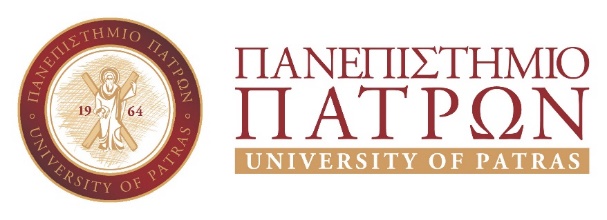 